DAFTAR PUSTAKALAMPIRANLampiran 1Kuesioner PenelitianKUESIONERIdentitas RespondenNama			: ………….…………………..…(boleh tidak diisi)Alamat		:…………....................................(boleh tidak diisi)Jenis Kelamin		:	Laki-laki		PerempuanUsia			: ………. TahunPendidikan Terakhir	:          SD/SMP          SLTA       			      	           DIII/S1            S2Petunjuk PengisianJawablah pertanyaan ini dengan jujur dan benar.Bacalah terlebih dahulu pertanyaan dengan cermat sebelum anda memulai untuk menjawabnya.Pilihlah salah satu jawaban yang tersedia dengan memberikan tanda checlist () pada salah satu jawaban yang anda anggap paling benar.Keterangan :SS	: Sangat setuju S	: SetujuCS	: Cukup SetujuTS	: Tidak SetujuSTS	: Sangat Tidak SetujuDaftar Pernyataan===TERIMA KASIH===Lampiran 2Data Kuesioner Variabel Volume Penjualan (Y)Data Kuesioner Variabel Saluran Distribusi (X1)Data Kuesioner Variabel Promosi Online (X2)Data Kuesioner Variabel Inovasi Produk (X3)Lampiran 3Hasil Data Interval Volume Penjualan (Y)Hasil Data Interval Saluran Distribusi (X1)Hasil Data Interval Promosi Online (X2)Hasil Data Interval Inovasi Produk (X3)Lampiran 4Hasil Uji Validitas Variabel Volume Penjualan (Y)Hasil Uji Validitas Variabel Saluran Distribusi (X1)Hasil Uji Validitas Variabel Promosi Online (X2)Hasil Uji Validitas Variabel Inovasi Produk (X3)Lampiran 5Hasil Uji Reliabilitas Variabel Volume Penjualan (Y)Hasil Uji Hasil Uji Reliabilitas Variabel Saluran Distribusi (X1)Hasil Uji Hasil Uji Reliabilitas Variabel Promosi Online (X2)Hasil Uji Hasil Uji Reliabilitas Variabel Inovasi Produk (X3)Lampiran 6Output SPSS Uji Asumsi Klasik Uji NormalitasLampiran 7Output SPSS Uji Asumsi Klasik Uji MultikolonieritasLampiran 8Output SPSS Uji Asumsi Klasik Uji Heteroskedastisitas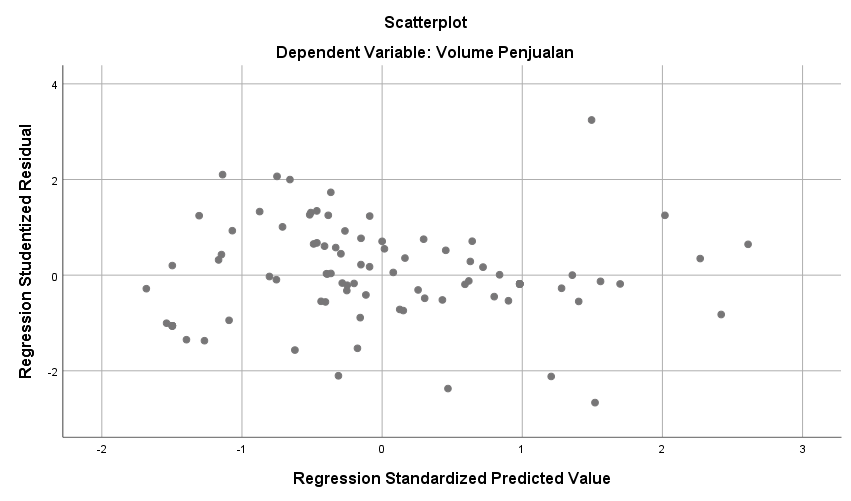 Lampiran 9Output SPSS Analisis Regresi BergandaLampiran 10Output SPSS Uji Signifikansi Parsial ( Uji t)Lampiran 11Output SPSS Uji Signifikansi Simultan ( Uji F)Lampiran 12Koefisien DeterminasiLampiran 13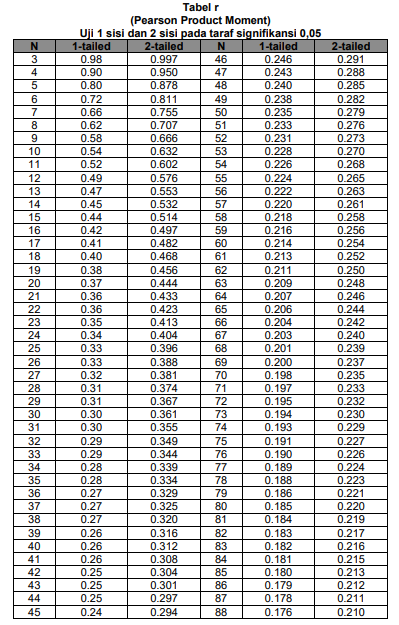 Tabel t (Pada taraf signifikansi 0,05) 1 sisi (0,05) dan 2 sisi (0,025)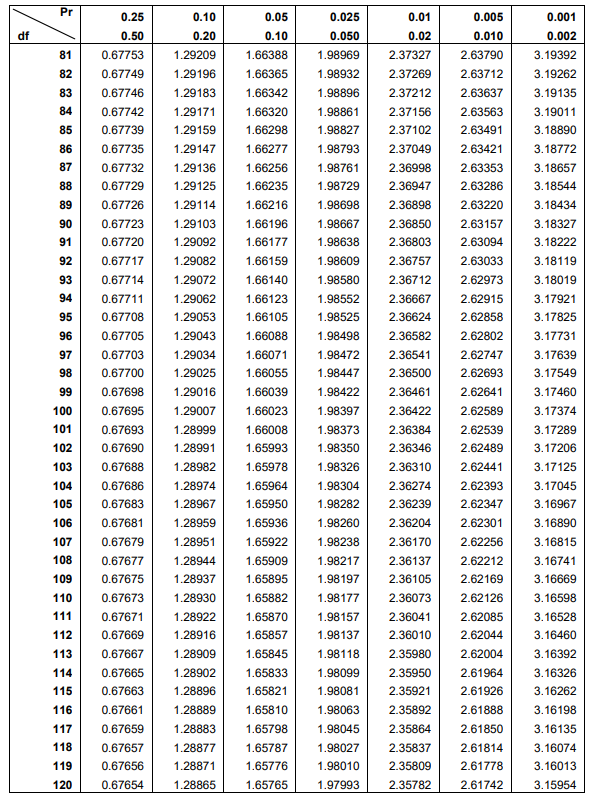 NoPernyataanJawabanJawabanJawabanJawabanJawabanVOLUME PENJUALANSTS(1)TS(2)CS(3)S(4)SS(5)1Kualitas produk yang baik.2Tingkat harga yang kompetitif.3Promosi yang berjalan selalu diterima pelanggan.4Saluran distribusi yang dipilih sudah tepat.5Laba perusahaan mengalami peningkatan.6Perusahaan mengalami pertumbuhan.7Perusahaan dapat melakukan ekspansi.SALURAN DISTRIBUSISTS(1)TS(2)CS(3)S(4)SS(5)1Tersedianya sarana transportasi pengiriman yang memadai.2Perlakuan produk secara baik selama pengiriman.3Ketersediaan stok selalu terjaga.4Tingkat kualitas pergudangan yang baik.5Adanya penyortiran produk sebelum dikirim kepada pelanggan.6Lama pengiriman produk dapat dikontrol.7Lama produk masuk kedalam stok dapat dikontrol.PROMOSI ONLLINESTS(1)TS(2)CS(3)S(4)SS(5)1Promosi yang dilakukan Ice Cream  di media sosial menarik2Promosi Ice Cream  mencerminkan produk UMKM3Ice Cream  memposting  gambar atau foto-foto  di media social untuk menyebarkan informasi mengenai produk Ice Cream 4Ice Cream  membangun hubungan dengan masyarakat di media sosial5Ice cream  membangun komunitas pelanggan di media sosial6Hadiah yang diberikan Ice Cream  sangat menarik7Voucher  yang diberikan Ice Cream sangat menarikINOVASI PRODUKSTS(1)TS(2)CS(3)S(4)SS(5)1Produk Ice Cream  mempunyai keunggulan dari segi rasa dan kualitas2Ice Cream  mampu memberikan kepuasaan bagi konsumennya3Ice Cream  mampu memenuhi kebutuhan konsumennya4Ice Cream memenuhi harapan konsumennya.5Kualitas produk Ice Cream lebih unggul dari ice cream merek lain6Rasa Ice Cream lebih enak dari produk lain7Mencoba Ice Cram setelah melihat orang lain mencoba  NOVolume Penjualan (Y)Volume Penjualan (Y)Volume Penjualan (Y)Volume Penjualan (Y)Volume Penjualan (Y)Volume Penjualan (Y)Volume Penjualan (Y)JUMLAHRESPY1Y2Y3Y4Y5Y6Y7Y1444434427234355542934444324254445532528542443342464333334237554432427855545543393333343221054444442911433433424124434334251342344442514544433427154444444281643342242217444434427183334334231944444442820444433426214434334252244444442823354455430244434334252533333332126543433426275555555352833333332129444433527304444444283144443352732343555530334445334273433333332135443433425364444444283743343352538333323421394445555324044443442741444444428424444344274343343342444444433426455553435304643353342547444444428484345334264944444442850443433425513333333215244443342653555445533544344334255544444442856333533525573344333235844443342659444444428604345334266133333332162434444427634344334256444444442865444333324663334333226744444442868444434427693333333217043343342471433344526724335444277343343342474445453328754344334257644444442877433333322784334334247944443452880444433426814444444288243443342583333333321844444334268533444442686333333321874444434278844443342689444444428904344344269143344452792453445429NOSaluran Distribusi (X1)Saluran Distribusi (X1)Saluran Distribusi (X1)Saluran Distribusi (X1)Saluran Distribusi (X1)Saluran Distribusi (X1)Saluran Distribusi (X1)JUMLAHRESPX1.1X1.2X1.3X1.4X1.5X1.6X1.7X11433443324254455332934454444294554454431544444322564444443277444543428854554443194444333251055454343011443343324124444433261344344332514444443326154444444281633333332117444443326184444444281944444332620444333324214333444252244444442823555544533245444443282533333332126533443325275544444302833333332129443544327304444444283144344332532355545330334444343263433333332135544444429364444444283744344432638433343323395555555354044344432641444444428424334333234344344332544434444326455555555354644354432747444444428484444443274944444442850533444326513333333215254444432853555445533543333343225544444442856343454427573333333215854344332659444444428603333443236133333332162544444328633333443236433344432465333333321665334433256744444442868444444327693333333217034344432571334433323725334433257354343432674333333321753333433227644444442877533433324784433333237953343332480443443325814444444288254344332683333333321845334433258554344342786333333321875334333248844333332389444444428905434334269144554332892344443426NOPromosi Online (X2)Promosi Online (X2)Promosi Online (X2)Promosi Online (X2)Promosi Online (X2)Promosi Online (X2)Promosi Online (X2)JUMLAHRESPX2.1X2.2X2.3X2.4X2.5X2.6X2.7X21544333325244444332634444454294454433225544333222163323332197444442325844544332793344344251043334422311233332218124344433251344333332314442332220154444444281643333222017434442223184433443251934333332220544434327213443333232233343332223444433325243433322202533333332126353333323275455444312833333332129344542224304444433263135445432832535535329333423322193433333332135333321116364444444283734333222038343333322395555555354034333332241333444425423433333224333354332444353333222455555555354634233221947444444428483533333234944444442850343332220513333333215234333332253555554433543433322205534334442556555555535573333333215834333222059444444428603423332206133333332162342332219635445544316434333222065333333321663433333226744444442868343333322693333333217034333222071545554432723433322207344333222174544334326753433322207644444442877342332219783533332227954445332880343332220814444444288234333222083333332320843323322188545333332486333333321875544555338855453222689444444428903533322219143444552992453344528NOInovasi Produk (X3)Inovasi Produk (X3)Inovasi Produk (X3)Inovasi Produk (X3)Inovasi Produk (X3)Inovasi Produk (X3)Inovasi Produk (X3)JUMLAHRESPX3.1X3.2X3.3X3.4X3.5X3.6X3.7X31442333423255443352935544445314445533327544334332463433532237454444328855554453393433334231045544443011443342323123444334251354332252414343333322154444444281633233332017343423423183444333241944333342420343433323214434225242244444442823335334526244433333232533333332126453332323274444444282844333332329335555329303444325253144443232432354554531333333334223433333332135343332321364444444283734333332238243322218393334434244044333232241444444428423433223204334333242244433333322454333355264634333332247343332321484433333234944444442850443333323513333333215245333342553555554433543433224215544333342456555335329573333333215834443342559444444428604434224236133333332162344333424634433324236434333342365444333324664433223216744444442868343333423693333333217034332232071343332422723433334237344333342474455333326754433324237644444442877343322320783334313207944333242380443332423814444444288234333242283333333321843433333228534443342586333333321875445445318844555553389444444428904433325249133353552792455425429NoSuccesive IntervalSuccesive IntervalSuccesive IntervalSuccesive IntervalSuccesive IntervalSuccesive IntervalSuccesive IntervalJumlahYNoY1Y2Y3Y4Y5Y6Y7JumlahY12.5773.8722.4542.5762.8713.8292.56320.74221.0003.8721.0004.1805.2714.9412.56322.82732.5773.8722.4542.5762.8711.0002.56317.91342.5773.8723.9314.1802.8711.0004.13222.56252.5771.0002.4542.5762.8712.5742.56316.61462.5772.5281.0001.0002.8712.5742.56315.11274.2325.2712.4542.5762.8711.0002.56320.96884.2325.2713.9312.5765.2714.9412.56328.78591.0002.5281.0001.0002.8713.8291.00013.228104.2323.8722.4542.5764.2063.8292.56323.733112.5772.5281.0002.5762.8712.5742.56316.688122.5773.8721.0002.5762.8712.5742.56318.032132.5771.0001.0002.5764.2063.8292.56317.751144.2323.8722.4542.5762.8712.5742.56321.142152.5773.8722.4542.5764.2063.8292.56322.077162.5772.5281.0002.5761.0001.0002.56313.243172.5773.8722.4542.5762.8713.8292.56320.742181.0002.5281.0002.5762.8712.5742.56315.111192.5773.8722.4542.5764.2063.8292.56322.077202.5773.8722.4542.5762.8712.5742.56319.487212.5773.8721.0002.5762.8712.5742.56318.032222.5773.8722.4542.5764.2063.8292.56322.077231.0005.2712.4542.5765.2714.9412.56324.076242.5773.8721.0002.5762.8712.5742.56318.032251.0002.5281.0001.0002.8712.5741.00011.972264.2323.8721.0002.5762.8712.5742.56319.688274.2325.2713.9314.1805.2714.9414.13231.957281.0002.5281.0001.0002.8712.5741.00011.972292.5773.8722.4542.5762.8712.5744.13221.055302.5773.8722.4542.5764.2063.8292.56322.077312.5773.8722.4542.5762.8712.5744.13221.055321.0003.8721.0004.1805.2714.9414.13224.396332.5773.8722.4544.1802.8712.5742.56321.090341.0002.5281.0001.0002.8712.5741.00011.972352.5773.8721.0002.5762.8712.5742.56318.032362.5773.8722.4542.5764.2063.8292.56322.077372.5772.5281.0002.5762.8712.5744.13218.257381.0002.5281.0001.0001.0002.5742.56311.664392.5773.8722.4544.1805.2714.9414.13227.426402.5773.8722.4542.5762.8713.8292.56320.742412.5773.8722.4542.5764.2063.8292.56322.077422.5773.8722.4542.5762.8713.8292.56320.742432.5772.5281.0002.5762.8712.5742.56316.688442.5773.8722.4542.5762.8712.5742.56319.487454.2325.2713.9311.0004.2062.5744.13225.345462.5772.5281.0004.1802.8712.5742.56318.291472.5773.8722.4542.5764.2063.8292.56322.077482.5772.5282.4544.1802.8712.5742.56319.746492.5773.8722.4542.5764.2063.8292.56322.077502.5773.8721.0002.5762.8712.5742.56318.032511.0002.5281.0001.0002.8712.5741.00011.972522.5773.8722.4542.5762.8712.5742.56319.487534.2325.2713.9312.5764.2064.9414.13229.289542.5772.5282.4542.5762.8712.5742.56318.142552.5773.8722.4542.5764.2063.8292.56322.077561.0002.5281.0004.1802.8712.5744.13218.284571.0002.5282.4542.5762.8712.5741.00015.002582.5773.8722.4542.5762.8712.5742.56319.487592.5773.8722.4542.5764.2063.8292.56322.077602.5772.5282.4544.1802.8712.5742.56319.746611.0002.5281.0001.0002.8712.5741.00011.972622.5772.5282.4542.5764.2063.8292.56320.733632.5772.5282.4542.5762.8712.5742.56318.142642.5773.8722.4542.5764.2063.8292.56322.077652.5773.8722.4541.0002.8712.5741.00016.347661.0002.5281.0002.5762.8712.5741.00013.548672.5773.8722.4542.5764.2063.8292.56322.077682.5773.8722.4542.5762.8713.8292.56320.742691.0002.5281.0001.0002.8712.5741.00011.972702.5772.5281.0002.5762.8712.5742.56316.688712.5772.5281.0001.0004.2063.8294.13219.271722.5772.5281.0004.1804.2063.8292.56320.882732.5772.5281.0002.5762.8712.5742.56316.688742.5773.8723.9312.5765.2712.5741.00021.800752.5772.5282.4542.5762.8712.5742.56318.142762.5773.8722.4542.5764.2063.8292.56322.077772.5772.5281.0001.0002.8712.5741.00013.549782.5772.5281.0002.5762.8712.5742.56316.688792.5773.8722.4542.5762.8713.8294.13222.311802.5773.8722.4542.5762.8712.5742.56319.487812.5773.8722.4542.5764.2063.8292.56322.077822.5772.5282.4542.5762.8712.5742.56318.142831.0002.5281.0001.0002.8712.5741.00011.972842.5773.8722.4542.5762.8712.5742.56319.487851.0002.5282.4542.5764.2063.8292.56319.156861.0002.5281.0001.0002.8712.5741.00011.972872.5773.8722.4542.5764.2062.5742.56320.821882.5773.8722.4542.5762.8712.5742.56319.487892.5773.8722.4542.5764.2063.8292.56322.077902.5772.5282.4542.5762.8713.8292.56319.398912.5772.5281.0002.5764.2063.8294.13220.847922.5775.2711.0002.5764.2064.9412.56323.133NoSuccesive IntervalSuccesive IntervalSuccesive IntervalSuccesive IntervalSuccesive IntervalSuccesive IntervalSuccesive IntervalJumlahX1NoX1.1X1.2X1.3X1.4X1.5X1.6X1.7JumlahX112.2391.0001.0002.4702.5491.0003.13613.39523.4942.4432.3793.9664.2481.0003.13620.66632.2392.4433.6012.4702.5492.4694.58620.35743.4943.9042.3792.4704.2482.4694.58623.54952.2392.4432.3792.4702.5491.0001.00014.08062.2392.4432.3792.4702.5492.4693.13617.68572.2392.4432.3793.9662.5491.0004.58619.16283.4942.4433.6013.9662.5492.4694.58623.10892.2392.4432.3792.4701.0001.0003.13614.667103.4943.9042.3793.9662.5491.0004.58621.878112.2392.4431.0001.0002.5491.0003.13613.368122.2392.4432.3792.4702.5491.0003.13616.217132.2392.4431.0002.4702.5491.0003.13614.838142.2392.4432.3792.4702.5491.0003.13616.217152.2392.4432.3792.4702.5492.4694.58619.134161.0001.0001.0001.0001.0001.0003.1369.136172.2392.4432.3792.4702.5491.0003.13616.217182.2392.4432.3792.4702.5492.4694.58619.134192.2392.4432.3792.4702.5491.0003.13616.217202.2392.4432.3791.0001.0001.0003.13613.197212.2391.0001.0001.0002.5492.4694.58614.843222.2392.4432.3792.4702.5492.4694.58619.134233.4943.9043.6013.9662.5492.4695.75725.740243.4942.4432.3792.4702.5492.4693.13618.940251.0001.0001.0001.0001.0001.0003.1369.136263.4941.0001.0002.4702.5491.0003.13614.650273.4943.9042.3792.4702.5492.4694.58621.850281.0001.0001.0001.0001.0001.0003.1369.136292.2392.4431.0003.9662.5492.4693.13617.803302.2392.4432.3792.4702.5492.4694.58619.134312.2392.4431.0002.4702.5491.0003.13614.838321.0003.9043.6013.9662.5493.9013.13622.058332.2392.4432.3792.4701.0002.4693.13616.136341.0001.0001.0001.0001.0001.0003.1369.136353.4942.4432.3792.4702.5492.4694.58620.389362.2392.4432.3792.4702.5492.4694.58619.134372.2392.4431.0002.4702.5492.4693.13616.306382.2391.0001.0001.0002.5491.0003.13611.925393.4943.9043.6013.9664.2483.9015.75728.872402.2392.4431.0002.4702.5492.4693.13616.306412.2392.4432.3792.4702.5492.4694.58619.134422.2391.0001.0002.4701.0001.0003.13611.846432.2392.4431.0002.4702.5491.0003.13614.838442.2391.0002.3792.4702.5492.4693.13616.242453.4943.9043.6013.9664.2483.9015.75728.872462.2392.4431.0003.9662.5492.4693.13617.803472.2392.4432.3792.4702.5492.4694.58619.134482.2392.4432.3792.4702.5492.4693.13617.685492.2392.4432.3792.4702.5492.4694.58619.134503.4941.0001.0002.4702.5492.4693.13616.118511.0001.0001.0001.0001.0001.0003.1369.136523.4942.4432.3792.4702.5492.4693.13618.940533.4943.9043.6012.4702.5493.9015.75725.677541.0001.0001.0001.0001.0002.4693.13610.605552.2392.4432.3792.4702.5492.4694.58619.134561.0002.4431.0002.4704.2482.4694.58618.216571.0001.0001.0001.0001.0001.0003.1369.136583.4942.4431.0002.4702.5491.0003.13616.093592.2392.4432.3792.4702.5492.4694.58619.134601.0001.0001.0001.0002.5492.4693.13612.154611.0001.0001.0001.0001.0001.0003.1369.136623.4942.4432.3792.4702.5492.4693.13618.940631.0001.0001.0001.0002.5492.4693.13612.154641.0001.0001.0002.4702.5492.4693.13613.625651.0001.0001.0001.0001.0001.0003.1369.136663.4941.0001.0002.4702.5491.0003.13614.650672.2392.4432.3792.4702.5492.4694.58619.134682.2392.4432.3792.4702.5492.4693.13617.685691.0001.0001.0001.0001.0001.0003.1369.136701.0002.4431.0002.4702.5492.4693.13615.067711.0001.0002.3792.4701.0001.0003.13611.985723.4941.0001.0002.4702.5491.0003.13614.650733.4942.4431.0002.4701.0002.4693.13616.012741.0001.0001.0001.0001.0001.0003.1369.136751.0001.0001.0001.0002.5491.0003.13610.686762.2392.4432.3792.4702.5492.4694.58619.134773.4941.0001.0002.4701.0001.0003.13613.101782.2392.4431.0001.0001.0001.0003.13611.818793.4941.0001.0002.4701.0001.0003.13613.101802.2392.4431.0002.4702.5491.0003.13614.838812.2392.4432.3792.4702.5492.4694.58619.134823.4942.4431.0002.4702.5491.0003.13616.093831.0001.0001.0001.0001.0001.0003.1369.136843.4941.0001.0002.4702.5491.0003.13614.650853.4942.4431.0002.4702.5491.0004.58617.542861.0001.0001.0001.0001.0001.0003.1369.136873.4941.0001.0002.4701.0001.0003.13613.101882.2392.4431.0001.0001.0001.0003.13611.818892.2392.4432.3792.4702.5492.4694.58619.134903.4942.4431.0002.4701.0001.0004.58615.993912.2392.4433.6013.9662.5491.0003.13618.935921.0002.4432.3792.4702.5491.0004.58616.427NoSuccesive IntervalSuccesive IntervalSuccesive IntervalSuccesive IntervalSuccesive IntervalSuccesive IntervalSuccesive IntervalJumlahX2NoX2.1X2.2X2.3X2.4X2.5X2.6X2.7JumlahX215.1842.3823.5451.0003.0743.6233.76622.57324.1662.3823.5452.3104.3903.6233.76624.18234.1662.3823.5452.3104.3905.5184.66926.98144.1663.7563.5452.3103.0743.6232.62523.10054.1662.3822.3731.0003.0742.5422.62518.16262.9461.0001.0001.0003.0743.6232.62515.26874.1662.3823.5452.3104.3902.5423.76623.10284.1662.3824.6402.3104.3903.6233.76625.27792.9461.0003.5452.3103.0744.5244.66922.068104.1661.0002.3731.0004.3904.5242.62520.079111.0001.0002.3731.0003.0742.5422.62513.614124.1661.0003.5452.3104.3903.6233.76622.800134.1662.3822.3731.0003.0743.6233.76620.383144.1662.3821.0001.0003.0742.5422.62516.790154.1662.3823.5452.3104.3904.5244.66925.987164.1661.0002.3731.0003.0742.5422.62516.780174.1661.0003.5452.3104.3902.5422.62520.579184.1662.3822.3731.0004.3904.5243.76622.601192.9462.3822.3731.0003.0743.6233.76619.163205.1842.3823.5452.3103.0744.5243.76624.785212.9462.3823.5451.0003.0743.6233.76620.336222.9461.0002.3732.3103.0743.6233.76619.091234.1662.3823.5452.3103.0743.6233.76622.866242.9462.3822.3731.0003.0742.5422.62516.942252.9461.0002.3731.0003.0743.6233.76617.781262.9463.7562.3731.0003.0743.6233.76620.537275.1842.3824.6403.3164.3904.5244.66929.105282.9461.0002.3731.0003.0743.6233.76617.781292.9462.3823.5453.3164.3902.5422.62521.747304.1662.3823.5452.3104.3903.6233.76624.182312.9463.7563.5452.3105.4024.5243.76626.250325.1841.0004.6403.3163.0745.5183.76626.497332.9462.3821.0001.0003.0742.5422.62515.569342.9461.0002.3731.0003.0743.6233.76617.781352.9461.0002.3731.0001.0001.0001.00010.319364.1662.3823.5452.3104.3904.5244.66925.987372.9462.3822.3731.0003.0742.5422.62516.942382.9462.3822.3731.0003.0743.6233.76619.163395.1843.7564.6403.3165.4025.5185.58633.403402.9462.3822.3731.0003.0743.6233.76619.163412.9461.0002.3732.3104.3904.5244.66922.212422.9462.3822.3731.0003.0743.6233.76619.163432.9461.0002.3733.3164.3903.6233.76621.413442.9463.7562.3731.0003.0743.6232.62519.397455.1843.7564.6403.3165.4025.5185.58633.403462.9462.3821.0001.0003.0742.5422.62515.569474.1662.3823.5452.3104.3904.5244.66925.987482.9463.7562.3731.0003.0743.6233.76620.537494.1662.3823.5452.3104.3904.5244.66925.987502.9462.3822.3731.0003.0742.5422.62516.942512.9461.0002.3731.0003.0743.6233.76617.781522.9462.3822.3731.0003.0743.6233.76619.163535.1843.7564.6403.3165.4024.5244.66931.492542.9462.3822.3731.0003.0742.5422.62516.942552.9462.3822.3731.0004.3904.5244.66922.284565.1843.7564.6403.3165.4025.5185.58633.403572.9461.0002.3731.0003.0743.6233.76617.781582.9462.3822.3731.0003.0742.5422.62516.942594.1662.3823.5452.3104.3904.5244.66925.987602.9462.3821.0001.0003.0743.6232.62516.650612.9461.0002.3731.0003.0743.6233.76617.781622.9462.3821.0001.0003.0742.5422.62515.569635.1842.3823.5453.3165.4024.5244.66929.022642.9462.3822.3731.0003.0742.5422.62516.942652.9461.0002.3731.0003.0743.6233.76617.781662.9462.3822.3731.0003.0743.6233.76619.163674.1662.3823.5452.3104.3904.5244.66925.987682.9462.3822.3731.0003.0743.6233.76619.163692.9461.0002.3731.0003.0743.6233.76617.781702.9462.3822.3731.0003.0742.5422.62516.942715.1842.3824.6403.3165.4024.5244.66930.117722.9462.3822.3731.0003.0742.5422.62516.942734.1662.3822.3731.0003.0742.5422.62518.162745.1842.3823.5451.0003.0744.5243.76623.475752.9462.3822.3731.0003.0742.5422.62516.942764.1662.3823.5452.3104.3904.5244.66925.987772.9462.3821.0001.0003.0742.5422.62515.569782.9463.7562.3731.0003.0743.6232.62519.397795.1842.3823.5452.3105.4023.6233.76626.212802.9462.3822.3731.0003.0742.5422.62516.942814.1662.3823.5452.3104.3904.5244.66925.987822.9462.3822.3731.0003.0742.5422.62516.942832.9461.0002.3731.0003.0742.5423.76616.700842.9461.0001.0001.0003.0742.5422.62514.187854.1663.7562.3731.0003.0743.6233.76621.758862.9461.0002.3731.0003.0743.6233.76617.781875.1843.7563.5452.3105.4025.5185.58631.302885.1843.7563.5453.3163.0742.5422.62524.043894.1662.3823.5452.3104.3904.5244.66925.987902.9463.7562.3731.0003.0742.5422.62518.316914.1661.0003.5452.3104.3905.5185.58626.516924.1663.7562.3731.0004.3904.5245.58625.796NoSuccesive IntervalSuccesive IntervalSuccesive IntervalSuccesive IntervalSuccesive IntervalSuccesive IntervalSuccesive IntervalJumlahX3NoX3.1X3.2X3.3X3.4X3.5X3.6X3.7JumlahX314.1942.5231.0001.0002.4663.6373.79018.61125.5184.0694.1222.3732.4663.6374.97527.16035.5184.0694.1222.3733.7094.6274.97529.39344.1942.5235.1053.4512.4663.6372.56323.94054.1942.5232.8551.0003.7093.6372.56320.48162.8292.5232.8551.0004.6963.6371.00018.54174.1944.0694.1222.3733.7094.6272.56325.65785.5184.0695.1053.4513.7094.6274.97531.45592.8292.5232.8551.0002.4663.6373.79019.101104.1944.0695.1052.3733.7094.6273.79027.868114.1942.5232.8551.0003.7092.4752.56319.320122.8292.5234.1222.3732.4663.6373.79021.741135.5182.5232.8551.0001.0002.4754.97520.347142.8292.5232.8551.0002.4663.6372.56317.874154.1942.5234.1222.3733.7094.6273.79025.339162.8291.0001.0001.0002.4663.6372.56314.495172.8292.5232.8552.3731.0003.6373.79019.007182.8292.5234.1222.3732.4663.6372.56320.513194.1942.5232.8551.0002.4663.6373.79020.467202.8292.5232.8552.3732.4663.6372.56319.246214.1942.5232.8552.3731.0002.4754.97520.396224.1942.5234.1222.3733.7094.6273.79025.339232.8291.0005.1051.0002.4664.6274.97522.003244.1942.5232.8551.0002.4663.6372.56319.239252.8291.0002.8551.0002.4663.6372.56316.350264.1944.0692.8551.0002.4662.4752.56319.623274.1942.5234.1222.3733.7094.6273.79025.339284.1942.5232.8551.0002.4663.6372.56319.239292.8291.0005.1053.4514.6965.5862.56325.231302.8292.5234.1222.3732.4662.4754.97521.764314.1942.5234.1222.3732.4662.4752.56320.717322.8294.0694.1223.4514.6964.6274.97528.770332.8291.0002.8551.0002.4663.6373.79017.578342.8291.0002.8551.0002.4663.6372.56316.350352.8292.5232.8551.0002.4662.4752.56316.712364.1942.5234.1222.3733.7094.6273.79025.339372.8292.5232.8551.0002.4663.6372.56317.874381.0002.5232.8551.0001.0002.4751.00011.854392.8291.0002.8552.3733.7093.6373.79020.192404.1942.5232.8551.0002.4662.4752.56318.078414.1942.5234.1222.3733.7094.6273.79025.339422.8292.5232.8551.0001.0002.4752.56315.246432.8292.5232.8551.0002.4662.4753.79017.939444.1941.0002.8551.0002.4663.6372.56317.716454.1941.0002.8551.0002.4665.5864.97522.077462.8292.5232.8551.0002.4663.6372.56317.874472.8292.5232.8551.0002.4662.4752.56316.712484.1942.5232.8551.0002.4663.6372.56319.239494.1942.5234.1222.3733.7094.6273.79025.339504.1942.5232.8551.0002.4663.6372.56319.239512.8291.0002.8551.0002.4663.6372.56316.350524.1944.0692.8551.0002.4663.6373.79022.012535.5184.0695.1053.4514.6964.6273.79031.257542.8292.5232.8551.0001.0002.4753.79016.473554.1942.5232.8551.0002.4663.6373.79020.467565.5184.0695.1051.0002.4665.5862.56326.308572.8291.0002.8551.0002.4663.6372.56316.350582.8292.5234.1222.3732.4663.6373.79021.741594.1942.5234.1222.3733.7094.6273.79025.339604.1942.5232.8552.3731.0002.4753.79019.211612.8291.0002.8551.0002.4663.6372.56316.350622.8292.5234.1221.0002.4663.6373.79020.368634.1942.5232.8551.0002.4662.4753.79019.305642.8292.5232.8551.0002.4663.6373.79019.101654.1942.5234.1221.0002.4663.6372.56320.506664.1942.5232.8551.0001.0002.4752.56316.611674.1942.5234.1222.3733.7094.6273.79025.339682.8292.5232.8551.0002.4663.6373.79019.101692.8291.0002.8551.0002.4663.6372.56316.350702.8292.5232.8551.0001.0002.4752.56315.246712.8292.5232.8551.0002.4662.4753.79017.939722.8292.5232.8551.0002.4663.6373.79019.101734.1942.5232.8551.0002.4663.6373.79020.467744.1944.0695.1051.0002.4663.6372.56323.035754.1942.5232.8551.0002.4662.4753.79019.305764.1942.5234.1222.3733.7094.6273.79025.339772.8292.5232.8551.0001.0002.4752.56315.246782.8291.0002.8552.3732.4661.0002.56315.086794.1942.5232.8551.0002.4662.4753.79019.305804.1942.5232.8551.0002.4662.4753.79019.305814.1942.5234.1222.3733.7094.6273.79025.339822.8292.5232.8551.0002.4662.4753.79017.939832.8291.0002.8551.0002.4663.6372.56316.350842.8292.5232.8551.0002.4663.6372.56317.874852.8292.5234.1222.3732.4663.6373.79021.741862.8291.0002.8551.0002.4663.6372.56316.350875.5182.5234.1223.4513.7094.6274.97528.926884.1942.5235.1053.4514.6965.5864.97530.532894.1942.5234.1222.3733.7094.6273.79025.339904.1942.5232.8551.0002.4662.4754.97520.490912.8291.0002.8553.4512.4665.5864.97523.163924.1944.0695.1052.3731.0005.5863.79026.118CorrelationsCorrelationsCorrelationsCorrelationsCorrelationsCorrelationsCorrelationsCorrelationsCorrelationsCorrelationsY1Y2Y3Y4Y5Y6Y7Volume PenjualanY1Pearson Correlation1.410*.487**.324.078-.067.465**.560**Y1Sig. (2-tailed).024.006.081.684.724.010.001Y1N3030303030303030Y2Pearson Correlation.410*1.574**.419*.439*.250.381*.748**Y2Sig. (2-tailed).024.001.021.015.182.038.000Y2N3030303030303030Y3Pearson Correlation.487**.574**1.498**.428*.209.575**.786**Y3Sig. (2-tailed).006.001.005.018.267.001.000Y3N3030303030303030Y4Pearson Correlation.324.419*.498**1.376*.145.772**.694**Y4Sig. (2-tailed).081.021.005.041.446.000.000Y4N3030303030303030Y5Pearson Correlation.078.439*.428*.376*1.831**.182.742**Y5Sig. (2-tailed).684.015.018.041.000.336.000Y5N3030303030303030Y6Pearson Correlation-.067.250.209.145.831**1-.030.550**Y6Sig. (2-tailed).724.182.267.446.000.875.002Y6N3030303030303030Y7Pearson Correlation.465**.381*.575**.772**.182-.0301.642**Y7Sig. (2-tailed).010.038.001.000.336.875.000Y7N3030303030303030Volume PenjualanPearson Correlation.560**.748**.786**.694**.742**.550**.642**1Volume PenjualanSig. (2-tailed).001.000.000.000.000.002.000Volume PenjualanN3030303030303030*. Correlation is significant at the 0.05 level (2-tailed).*. Correlation is significant at the 0.05 level (2-tailed).*. Correlation is significant at the 0.05 level (2-tailed).*. Correlation is significant at the 0.05 level (2-tailed).*. Correlation is significant at the 0.05 level (2-tailed).*. Correlation is significant at the 0.05 level (2-tailed).*. Correlation is significant at the 0.05 level (2-tailed).*. Correlation is significant at the 0.05 level (2-tailed).*. Correlation is significant at the 0.05 level (2-tailed).*. Correlation is significant at the 0.05 level (2-tailed).**. Correlation is significant at the 0.01 level (2-tailed).**. Correlation is significant at the 0.01 level (2-tailed).**. Correlation is significant at the 0.01 level (2-tailed).**. Correlation is significant at the 0.01 level (2-tailed).**. Correlation is significant at the 0.01 level (2-tailed).**. Correlation is significant at the 0.01 level (2-tailed).**. Correlation is significant at the 0.01 level (2-tailed).**. Correlation is significant at the 0.01 level (2-tailed).**. Correlation is significant at the 0.01 level (2-tailed).**. Correlation is significant at the 0.01 level (2-tailed).CorrelationsCorrelationsCorrelationsCorrelationsCorrelationsCorrelationsCorrelationsCorrelationsCorrelationsCorrelationsX1.1X1.2X1.3X1.4X1.5X1.6X1.7Saluran DistribusiX1.1Pearson Correlation1.632**.478**.632**.663**.327.353.796**X1.1Sig. (2-tailed).000.008.000.000.078.056.000X1.1N3030303030303030X1.2Pearson Correlation.632**1.649**.550**.465**.336.418*.799**X1.2Sig. (2-tailed).000.000.002.010.069.021.000X1.2N3030303030303030X1.3Pearson Correlation.478**.649**1.525**.285.397*.432*.744**X1.3Sig. (2-tailed).008.000.003.128.030.017.000X1.3N3030303030303030X1.4Pearson Correlation.632**.550**.525**1.549**.212.316.758**X1.4Sig. (2-tailed).000.002.003.002.262.089.000X1.4N3030303030303030X1.5Pearson Correlation.663**.465**.285.549**1.319.231.680**X1.5Sig. (2-tailed).000.010.128.002.086.218.000X1.5N3030303030303030X1.6Pearson Correlation.327.336.397*.212.3191.623**.622**X1.6Sig. (2-tailed).078.069.030.262.086.000.000X1.6N3030303030303030X1.7Pearson Correlation.353.418*.432*.316.231.623**1.676**X1.7Sig. (2-tailed).056.021.017.089.218.000.000X1.7N3030303030303030Saluran DistribusiPearson Correlation.796**.799**.744**.758**.680**.622**.676**1Saluran DistribusiSig. (2-tailed).000.000.000.000.000.000.000Saluran DistribusiN3030303030303030*. Correlation is significant at the 0.05 level (2-tailed).*. Correlation is significant at the 0.05 level (2-tailed).*. Correlation is significant at the 0.05 level (2-tailed).*. Correlation is significant at the 0.05 level (2-tailed).*. Correlation is significant at the 0.05 level (2-tailed).*. Correlation is significant at the 0.05 level (2-tailed).*. Correlation is significant at the 0.05 level (2-tailed).*. Correlation is significant at the 0.05 level (2-tailed).*. Correlation is significant at the 0.05 level (2-tailed).*. Correlation is significant at the 0.05 level (2-tailed).**. Correlation is significant at the 0.01 level (2-tailed).**. Correlation is significant at the 0.01 level (2-tailed).**. Correlation is significant at the 0.01 level (2-tailed).**. Correlation is significant at the 0.01 level (2-tailed).**. Correlation is significant at the 0.01 level (2-tailed).**. Correlation is significant at the 0.01 level (2-tailed).**. Correlation is significant at the 0.01 level (2-tailed).**. Correlation is significant at the 0.01 level (2-tailed).**. Correlation is significant at the 0.01 level (2-tailed).**. Correlation is significant at the 0.01 level (2-tailed).CorrelationsCorrelationsCorrelationsCorrelationsCorrelationsCorrelationsCorrelationsCorrelationsCorrelationsCorrelationsX2.1X2.2X2.3X2.4X2.5X2.6X2.7Promosi OnlineX2.1Pearson Correlation1.317.422*.328.367*.309.244.671**X2.1Sig. (2-tailed).088.020.077.046.096.195.000X2.1N3030303030303030X2.2Pearson Correlation.3171.262.141.024.082.134.443*X2.2Sig. (2-tailed).088.161.457.899.667.481.014X2.2N3030303030303030X2.3Pearson Correlation.422*.2621.747**.524**.299.510**.824**X2.3Sig. (2-tailed).020.161.000.003.109.004.000X2.3N3030303030303030X2.4Pearson Correlation.328.141.747**1.576**.213.358.728**X2.4Sig. (2-tailed).077.457.000.001.258.052.000X2.4N3030303030303030X2.5Pearson Correlation.367*.024.524**.576**1.247.237.628**X2.5Sig. (2-tailed).046.899.003.001.188.206.000X2.5N3030303030303030X2.6Pearson Correlation.309.082.299.213.2471.717**.613**X2.6Sig. (2-tailed).096.667.109.258.188.000.000X2.6N3030303030303030X2.7Pearson Correlation.244.134.510**.358.237.717**1.683**X2.7Sig. (2-tailed).195.481.004.052.206.000.000X2.7N3030303030303030Promosi OnlinePearson Correlation.671**.443*.824**.728**.628**.613**.683**1Promosi OnlineSig. (2-tailed).000.014.000.000.000.000.000Promosi OnlineN3030303030303030*. Correlation is significant at the 0.05 level (2-tailed).*. Correlation is significant at the 0.05 level (2-tailed).*. Correlation is significant at the 0.05 level (2-tailed).*. Correlation is significant at the 0.05 level (2-tailed).*. Correlation is significant at the 0.05 level (2-tailed).*. Correlation is significant at the 0.05 level (2-tailed).*. Correlation is significant at the 0.05 level (2-tailed).*. Correlation is significant at the 0.05 level (2-tailed).*. Correlation is significant at the 0.05 level (2-tailed).*. Correlation is significant at the 0.05 level (2-tailed).**. Correlation is significant at the 0.01 level (2-tailed).**. Correlation is significant at the 0.01 level (2-tailed).**. Correlation is significant at the 0.01 level (2-tailed).**. Correlation is significant at the 0.01 level (2-tailed).**. Correlation is significant at the 0.01 level (2-tailed).**. Correlation is significant at the 0.01 level (2-tailed).**. Correlation is significant at the 0.01 level (2-tailed).**. Correlation is significant at the 0.01 level (2-tailed).**. Correlation is significant at the 0.01 level (2-tailed).**. Correlation is significant at the 0.01 level (2-tailed).CorrelationsCorrelationsCorrelationsCorrelationsCorrelationsCorrelationsCorrelationsCorrelationsCorrelationsCorrelationsX3.1X3.2X3.3X3.4X3.5X3.6X3.7Inovasi ProdukX3.1Pearson Correlation1.644**.153.150.055.007.448*.590**X3.1Sig. (2-tailed).000.419.430.772.969.013.001X3.1N3030303030303030X3.2Pearson Correlation.644**1.239.263.126-.029.237.587**X3.2Sig. (2-tailed).000.203.160.508.881.208.001X3.2N3030303030303030X3.3Pearson Correlation.153.2391.712**.378*.535**.295.793**X3.3Sig. (2-tailed).419.203.000.039.002.113.000X3.3N3030303030303030X3.4Pearson Correlation.150.263.712**1.224.449*.266.719**X3.4Sig. (2-tailed).430.160.000.235.013.155.000X3.4N3030303030303030X3.5Pearson Correlation.055.126.378*.2241.621**-.343.461*X3.5Sig. (2-tailed).772.508.039.235.000.064.010X3.5N3030303030303030X3.6Pearson Correlation.007-.029.535**.449*.621**1.002.585**X3.6Sig. (2-tailed).969.881.002.013.000.992.001X3.6N3030303030303030X3.7Pearson Correlation.448*.237.295.266-.343.0021.486**X3.7Sig. (2-tailed).013.208.113.155.064.992.007X3.7N3030303030303030Inovasi ProdukPearson Correlation.590**.587**.793**.719**.461*.585**.486**1Inovasi ProdukSig. (2-tailed).001.001.000.000.010.001.007Inovasi ProdukN3030303030303030*. Correlation is significant at the 0.05 level (2-tailed).*. Correlation is significant at the 0.05 level (2-tailed).*. Correlation is significant at the 0.05 level (2-tailed).*. Correlation is significant at the 0.05 level (2-tailed).*. Correlation is significant at the 0.05 level (2-tailed).*. Correlation is significant at the 0.05 level (2-tailed).*. Correlation is significant at the 0.05 level (2-tailed).*. Correlation is significant at the 0.05 level (2-tailed).*. Correlation is significant at the 0.05 level (2-tailed).*. Correlation is significant at the 0.05 level (2-tailed).**. Correlation is significant at the 0.01 level (2-tailed).**. Correlation is significant at the 0.01 level (2-tailed).**. Correlation is significant at the 0.01 level (2-tailed).**. Correlation is significant at the 0.01 level (2-tailed).**. Correlation is significant at the 0.01 level (2-tailed).**. Correlation is significant at the 0.01 level (2-tailed).**. Correlation is significant at the 0.01 level (2-tailed).**. Correlation is significant at the 0.01 level (2-tailed).**. Correlation is significant at the 0.01 level (2-tailed).**. Correlation is significant at the 0.01 level (2-tailed).Case Processing SummaryCase Processing SummaryCase Processing SummaryCase Processing SummaryN%CasesValid30100.0CasesExcludeda0.0CasesTotal30100.0a. Listwise deletion based on all variables in the procedure.a. Listwise deletion based on all variables in the procedure.a. Listwise deletion based on all variables in the procedure.a. Listwise deletion based on all variables in the procedure.Reliability StatisticsReliability StatisticsCronbach's AlphaN of Items.7887Case Processing SummaryCase Processing SummaryCase Processing SummaryCase Processing SummaryN%CasesValid30100.0CasesExcludeda0.0CasesTotal30100.0a. Listwise deletion based on all variables in the procedure.a. Listwise deletion based on all variables in the procedure.a. Listwise deletion based on all variables in the procedure.a. Listwise deletion based on all variables in the procedure.Reliability StatisticsReliability StatisticsCronbach's AlphaN of Items.8477Case Processing SummaryCase Processing SummaryCase Processing SummaryCase Processing SummaryN%CasesValid30100.0CasesExcludeda0.0CasesTotal30100.0a. Listwise deletion based on all variables in the procedure.a. Listwise deletion based on all variables in the procedure.a. Listwise deletion based on all variables in the procedure.a. Listwise deletion based on all variables in the procedure.Reliability StatisticsReliability StatisticsCronbach's AlphaN of Items.7787Case Processing SummaryCase Processing SummaryCase Processing SummaryCase Processing SummaryN%CasesValid30100.0CasesExcludeda0.0CasesTotal30100.0a. Listwise deletion based on all variables in the procedure.a. Listwise deletion based on all variables in the procedure.a. Listwise deletion based on all variables in the procedure.a. Listwise deletion based on all variables in the procedure.Reliability StatisticsReliability StatisticsCronbach's AlphaN of Items.7047One-Sample Kolmogorov-Smirnov TestOne-Sample Kolmogorov-Smirnov TestOne-Sample Kolmogorov-Smirnov TestUnstandardized ResidualNN92Normal Parametersa,bMean.0000000Normal Parametersa,bStd. Deviation2.41155664Most Extreme DifferencesAbsolute.075Most Extreme DifferencesPositive.075Most Extreme DifferencesNegative-.072Test StatisticTest Statistic.075Asymp. Sig. (2-tailed)Asymp. Sig. (2-tailed).200c,da. Test distribution is Normal.a. Test distribution is Normal.a. Test distribution is Normal.b. Calculated from data.b. Calculated from data.b. Calculated from data.c. Lilliefors Significance Correction.c. Lilliefors Significance Correction.c. Lilliefors Significance Correction.d. This is a lower bound of the true significance.d. This is a lower bound of the true significance.d. This is a lower bound of the true significance.CoefficientsaCoefficientsaCoefficientsaCoefficientsaCoefficientsaCoefficientsaCoefficientsaCoefficientsaCoefficientsaModelModelUnstandardized CoefficientsUnstandardized CoefficientsStandardized CoefficientstSig.Collinearity StatisticsCollinearity StatisticsModelModelBStd. ErrorBetatSig.ToleranceVIF1(Constant)3.8631.3822.795.0061Saluran Distribusi.469.072.5196.534.000.6451.5501Promosi Online.123.069.1481.778.079.5901.6961Inovasi Produk.256.086.2652.993.004.5181.929a. Dependent Variable: Volume Penjualana. Dependent Variable: Volume Penjualana. Dependent Variable: Volume Penjualana. Dependent Variable: Volume Penjualana. Dependent Variable: Volume Penjualana. Dependent Variable: Volume Penjualana. Dependent Variable: Volume Penjualana. Dependent Variable: Volume Penjualana. Dependent Variable: Volume PenjualanModelModelUnstandardized CoefficientsUnstandardized CoefficientsStandardized CoefficientstSig.ModelModelBStd. ErrorBetatSig.1(Constant)3.8631.3822.795.0061Saluran Distribusi.469.072.5196.534.0001Promosi Online.123.069.1481.778.0791Inovasi Produk.256.086.2652.993.004CoefficientsaCoefficientsaCoefficientsaCoefficientsaCoefficientsaCoefficientsaCoefficientsaCoefficientsaCoefficientsaModelModelUnstandardized CoefficientsUnstandardized CoefficientsStandardized CoefficientstSig.Collinearity StatisticsCollinearity StatisticsModelModelBStd. ErrorBetatSig.ToleranceVIF1(Constant)3.8631.3822.795.0061Saluran Distribusi.469.072.5196.534.000.6451.5501Promosi Online.123.069.1481.778.079.5901.6961Inovasi Produk.256.086.2652.993.004.5181.929a. Dependent Variable: Volume Penjualana. Dependent Variable: Volume Penjualana. Dependent Variable: Volume Penjualana. Dependent Variable: Volume Penjualana. Dependent Variable: Volume Penjualana. Dependent Variable: Volume Penjualana. Dependent Variable: Volume Penjualana. Dependent Variable: Volume Penjualana. Dependent Variable: Volume PenjualanANOVAaANOVAaANOVAaANOVAaANOVAaANOVAaANOVAaModelModelSum of SquaresdfMean SquareFSig.1Regression948.3633316.12152.565.000b1Residual529.220886.0141Total1477.58391a. Dependent Variable: Volume Penjualana. Dependent Variable: Volume Penjualana. Dependent Variable: Volume Penjualana. Dependent Variable: Volume Penjualana. Dependent Variable: Volume Penjualana. Dependent Variable: Volume Penjualana. Dependent Variable: Volume Penjualanb. Predictors: (Constant), Inovasi Produk, Saluran Distribusi, Promosi Onlineb. Predictors: (Constant), Inovasi Produk, Saluran Distribusi, Promosi Onlineb. Predictors: (Constant), Inovasi Produk, Saluran Distribusi, Promosi Onlineb. Predictors: (Constant), Inovasi Produk, Saluran Distribusi, Promosi Onlineb. Predictors: (Constant), Inovasi Produk, Saluran Distribusi, Promosi Onlineb. Predictors: (Constant), Inovasi Produk, Saluran Distribusi, Promosi Onlineb. Predictors: (Constant), Inovasi Produk, Saluran Distribusi, Promosi OnlineModel SummarybModel SummarybModel SummarybModel SummarybModel SummarybModel SummarybModelRR SquareAdjusted R SquareStd. Error of the EstimateDurbin-Watson1.801a.642.6302.452322.225a. Predictors: (Constant), Inovasi Produk, Saluran Distribusi, Promosi Onlinea. Predictors: (Constant), Inovasi Produk, Saluran Distribusi, Promosi Onlinea. Predictors: (Constant), Inovasi Produk, Saluran Distribusi, Promosi Onlinea. Predictors: (Constant), Inovasi Produk, Saluran Distribusi, Promosi Onlinea. Predictors: (Constant), Inovasi Produk, Saluran Distribusi, Promosi Onlinea. Predictors: (Constant), Inovasi Produk, Saluran Distribusi, Promosi Onlineb. Dependent Variable: Volume Penjualanb. Dependent Variable: Volume Penjualanb. Dependent Variable: Volume Penjualanb. Dependent Variable: Volume Penjualanb. Dependent Variable: Volume Penjualanb. Dependent Variable: Volume Penjualan